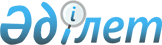 О внесении изменения и дополнений в постановление Правительства Республики Казахстан от 28 декабря 1999 года N 2005
					
			Утративший силу
			
			
		
					Постановление Правительства Республики Казахстан от 16 марта 2000 года N 409. Утратило силу постановлением Правительства Республики Казахстан от 8 июня 2017 года № 353
      Сноска. Утратило силу постановлением Правительства РК от 08.06.2017 № 353 (вводится в действие со дня его подписания и подлежит официальному опубликованию).
      Правительство Республики Казахстан постановляет: 
      1. Внести в постановление Правительства Республики Казахстан от 28 декабря 1999 года N 2005 P992005_ "О дополнительных мерах по решению проблемы задолженности перед иностранными организациями" (САПП Республики Казахстан, 1999 г., N 58, ст. 572) следующие изменение и дополнения: 
      в пункте 1: 
      в абзаце первом после слов "перед иностранными организациями" дополнить словами ", в том числе международными организациями"; 
      ввести в состав Межведомственной комиссии по вопросам задолженности перед иностранными организациями Каппарова Нурлана Джамбуловича - вице-Министра энергетики, индустрии и торговли Республики Казахстан; 
      вывести из указанного состава Досаева Ерболата Аскарбековича; 
      в Положении о Межведомственной комиссии по вопросам задолженности перед иностранными организациями, утвержденном указанным постановлением: 
      в разделе 1 "Общие положения" после слов "перед иностранными организациями" дополнить словами ", в том числе международными организациями"; 
      раздел 4 дополнить абзацем третьим следующего содержания: 
      "Материалы, запрашиваемые Рабочим органом для подготовки очередного заседания Межведомственной комиссии, представляются ему министерствами и ведомствами в трехдневный срок". 
      2. Настоящее постановление вступает в силу со дня подписания. 
      Премьер-Министр 
      Республики Казахстан
      (Специалисты: Умбетова А.М.,
      Склярова И.В.)          
					© 2012. РГП на ПХВ «Институт законодательства и правовой информации Республики Казахстан» Министерства юстиции Республики Казахстан
				